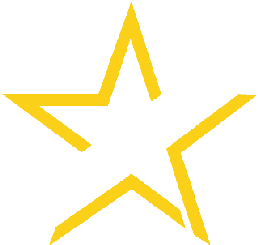 A Dedication to Honor Dr. Janet J. GlockerJoin colleagues and friends by writing a dedication to honor Janet Glocker. Submit your dedication (maximum 100 words) with your gift for inclusion in the keepsake using this formor by email to kshaw@monroecc.edu. Fill out the section below and return your gift with this form.  You may also use this form to make a donation only, please return your gift to the MCC Foundation. All gifts will be recognized in the MCC Foundation’s 2010 Annual Report.  The deadline for submissions is June 3, 2010.Name: Complete Address: Enclose your check made payable to the MCC Foundation or provide your credit card information below:Visa or MasterCard (circle one)Account number:Expiration date:Signature:Write your tribute here: